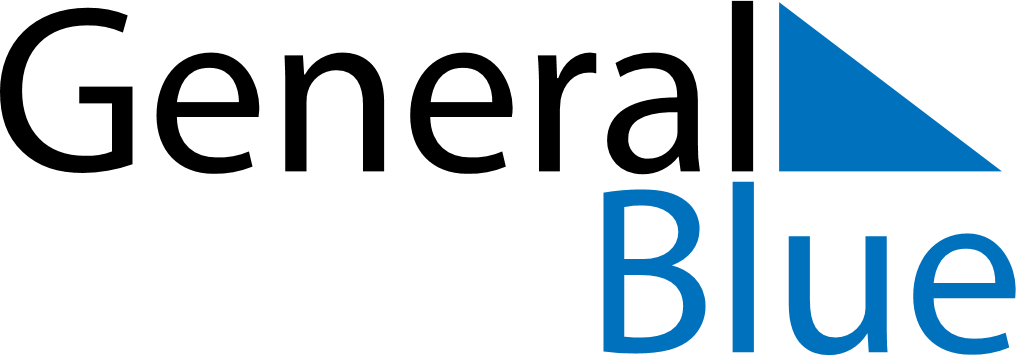 February 2020February 2020February 2020February 2020GermanyGermanyGermanySundayMondayTuesdayWednesdayThursdayFridayFridaySaturday123456778910111213141415Valentine’s DayValentine’s Day1617181920212122Women’s Carnival Day2324252627282829Shrove MondayShrove TuesdayAsh Wednesday